Dissemination of Behavior Analysis SIG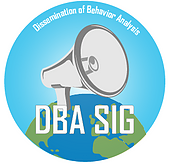 2021 GrantNovember 2021https://www.dbasig.com/ Award Earnings$1,000 will be awarded to one applicant Funds will be transferred via PayPal or VenmoEligibilityAll applicants must meet the following criteria: Current (2020) DBA SIG MembersIndicate professional status (student, BCaBA, BCBA, BCBA-D)Indicate if they have previously been awarded a DBA-SIG grantConditions of AwardGrant winner agrees to present an update of the project at ABAI 2022 DBA-SIG business meeting. Grant winners will be required to submit one update prior to ABAI 2022.Including a presentation at ABAI 2022, a presentation for DBA Coffee & CEUs will occur The DBA SIG will feature progress on the project via newsletters and other social media outlets of their choosing.ApplicationPlease complete the following documentationPlease download, copy and complete the application (available on main page of DBASIG.com website)Applications should be emailed by January 1st to secretary@dbasig.comThe winner will be announced on January 14th, 2022One application will be selected and awarded $1,000***Please Include in the email subject “DBA SIG Grant 2021”**